North Side High School Alumni Association6th annual Golf OutingAt Riverbend Golf CourseJuly 24, 2021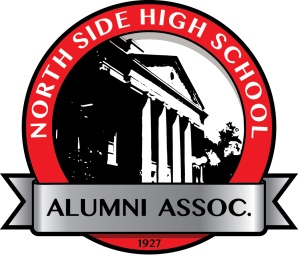 Hole SponsorshipThe proceeds from these sponsorships will be used for Grants.  The cost of hole sponsorship is $50 which includes the sign on the hole of your choosing (if available) and a thank you mention in our newsletter, Totem Tales, and recognition on our web page and social media.  Deadline for sponsorship is July 14th.If you would like to sponsor a hole, please fill out the form below and send a check to North Side High School Alumni Association475 E State Blvd.Fort Wayne, In 46805Name of Organization on Sign_____________________________________________________________Any other information for the Sign_________________________________________________________Logo to use (Attach if possible)_______________________________Hole Choice (1-18)_____________________________________